ИСКОВОЕ ЗАЯВЛЕНИЕо признании недействительным брака, если супруг скрыл
от другого наличие ВИЧ-инфекции или венерической болезни      Между мной и ответчиком _________ (ФИО ответчика) «___»_________ ____ г.  был зарегистрирован брак в _________ (наименование органа ЗАГС), о чем составлена запись о регистрации №____. С «___»_________ ____ г. брачные отношения между нами фактически прекращены, совместных детей мы не имеем.       После прекращения брака мне стало известно о том, что _________ (ФИО ответчика) при заключении брака скрыл от меня о наличии у него венерического заболевания (ВИЧ-инфекции). О том, что ответчик имеет такое заболеване мне стало известно _________ (указать когда и каким образом стало известно о наличии заболевания).     Действиями ответчика нарушены мои права _________ (указать, в чем заключается нарушение прав истца).     В соответствии со статьями 15, 27 Семейного кодекса РФ брак признается недействительным в случае, если один из супругов, вступающих в брак, скрыл от другого супруга наличие ВИЧ-инфекции или венерической болезни.    На основании изложенного, руководствуясь статьями 131-132 Гражданского процессуального кодекса РФ,Прошу:Признать брак, заключенный между _________ (ФИО истца) и _________ (ФИО ответчика) недействительным.Аннулировать актовую запись № ____  от «___»_________ ____ г., составленную _________ (наименование органа ЗАГС).Ходатайство:Прошу запросить в _________ (наименование лечебного учреждения) медицинские документы, которые подтвердят сведения о наличии у _________ (ФИО ответчика) венерического заболевания (ВИЧ-инфекции). Самостоятельно я представить такие документы не могу, поскольку они составляют врачебную тайну.Перечень прилагаемых к заявлению документов (копии по числу лиц, участвующих в деле):Копия искового заявленияДокумент, подтверждающий уплату государственной пошлиныСвидетельство о заключении брака (или копия актовой записи о браке)Доказательства, подтверждающие, что ответчик имеет заболевание (при наличии)Дата подачи заявления: «___»_________ ____ г.                  Подпись истца _______Скачать образец: 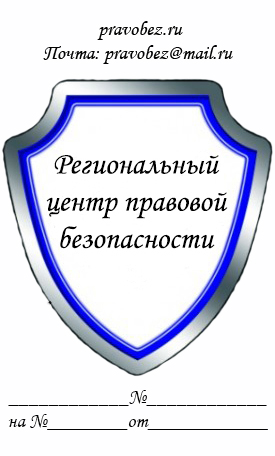 В __________________________
(наименование суда)
Истец: _______________________
(ФИО полностью, адрес)
Ответчик: _____________________
(ФИО полностью, адрес)